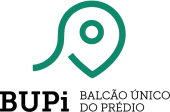 Declaração 	(nome), 	(estado	civil),	 	(NIF),	residente	em 	, vem requerer a georreferenciação doartigo	rústico	número	 		da	freguesiade		,	concelho de	, uma vez que pretende invocar, relativamente ao mesmo, o instituto de usucapião, muito embora o artigo não se encontre em seu nome na matriz.Em       de	de 2021.O declarante,(n.º do Cartão de Cidadão e a validade)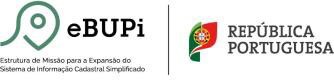 eBUPi - Estrutura de Missão para a Expansão do Sistema de Informação Cadastral SimplificadoAvenida D. João II, 1 - Campus Justiça, Edifício G - HUB Justiça – 1900- 097 Lisboa| PORTUGAL TEL + 351 21 321 24 84 EMAIL geral@ebupi.mj.gov.pt